Fulwell Junior School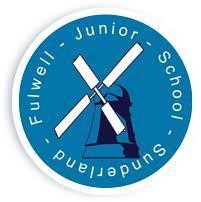 Who’s Who at FJSRespect, Aspire, Achieve – Be the best you can beHEAD TEACHER: Mr P SpeckDEPUTY HEAD TEACHER: Mrs L HillASSISTANT HEAD TEACHER: Mrs K HumphriesSENDCO: Mrs M BankheadCLASS TEACHERS:Miss K Birch: Year 3 Class 1Miss L Lockwood: Year 3 Class 2Mrs L Loverance: Year Group Leader Y3 & Class 3 Mrs N Dryden/ Mrs M Bankhead: Year 4 Class 4Mr C Remmer: Year Group Leader Y4 & Class 5Miss K Moore: Year 4 Class 6Miss J Whitfield: Year 5 Class 7Miss S Anderson: Year 5 Class 8Miss H Watson: Year Group Leader Y5 & Class 9Miss H Fraser: Year 6 Class 10Mrs R Sainthouse: Year 6 Class 11Mr D Peat: Year Group Leader Y6 & Class 12

Mrs J Lazenby – Maternity LeaveTEACHING ASSISTANTS:Miss L. Cook (HLTA)Miss Z. Gibson (HLTA)Miss H. Peacock Mrs K. Nash (HLTA)Mrs S. Jones  Mr N. Hughes (HLTA)Miss L. Edwards  Mrs R. CookMrs C. SmithSITE SUPERVISOR: Mr L CainsBUSINESS MANAGER: Mr C EnglishBUSINESS SUPPORT OFFICER: Miss C DonoghueLUNCHTIME SUPERVISORS:Mrs M CrumbieMrs L EllisMrs M HoqueMrs C SmithMrs C BrockbanksMrs A Stothard